CP1593 ‘Creation of a new Interconnector Fuel Type for the Greenlink Interconnector’Contents1.	Summary	22.	Why Change?	43.	Solution	64.	Impacts and Costs	85.	Implementation Approach	106.	Initial Committee Views	117.	Industry Views	128.	Recommendations	13About This DocumentYou can find the definitions of the terms and acronyms used in this document in the BSC Glossary.This document is the Change Proposal (CP) Assessment Report for CP1593 which Elexon will present to the ISG for information at its meeting on 02 April 2024 and the Panel at its meeting on 11 April 2024. The Panel will consider the proposed solution and the responses received to the CP Consultation before making a decision on whether to approve CP1593.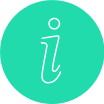 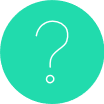 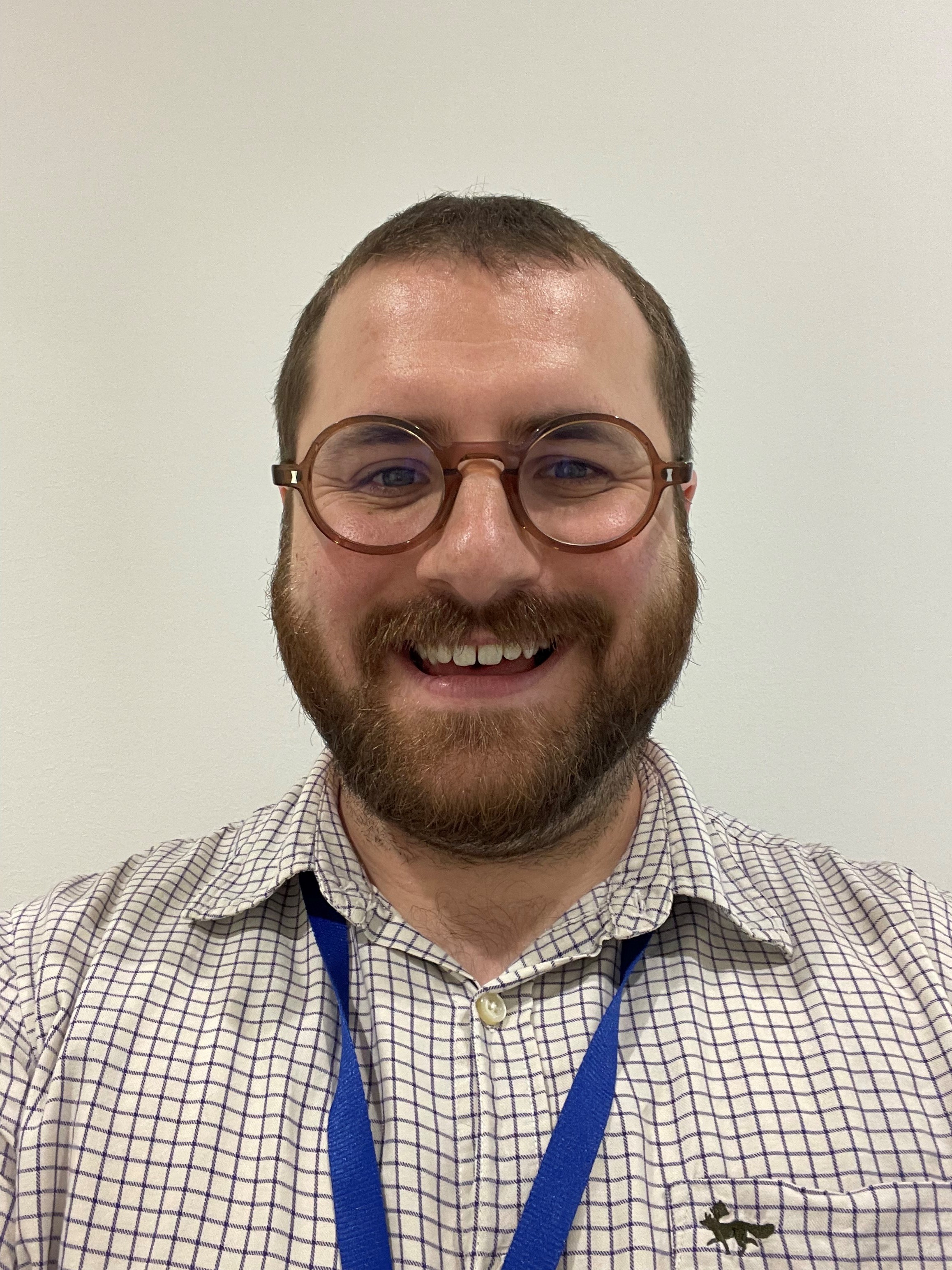 There are three parts to this document:This is the main document. It provides details of the solution, impacts, costs, and proposed implementation approach. It also summarises the ISG’s initial views on the proposed changes and the views of respondents to the CP Consultation.Attachment A contains the CP proposal form.Attachment B contains the CP Progression Paper. Attachment C contains the proposed redlined changes to deliver 
the CP solution. SummaryWhy change?The Greenlink Interconnector is currently under construction and due to be commissioned for operation by mid-September 2024. Changes are needed to the Insights Solution to ensure data relating to the new Greenlink Interconnector is provided to market participants alongside existing data relating to Settlement arrangements in the Great Britain (GB) electricity market. The BSC requires a separate ‘Fuel Type Category’ to be defined for each Interconnector for reporting purposes. It also requires the BSC Panel to approve all new fuel type categories. Therefore, for the Greenlink Interconnector data to be published on the Insights Solution, BSC Central System changes are needed, as is BSC Panel approval for this new ‘Fuel Type Category’.SolutionThe solution requires the new Fuel Type Category to be recognised within BSC and the Code Subsidiary Documents (CSDs) and the data reported through the BMRS service as defined in BSC Section V ‘Reporting’, Balancing Mechanism Reporting Agent (BMRA) Service Description and the BMRA User Requirements Specifications.The service is currently fulfilled by the existing BMRS application and the replacement BMRS application labelled the ‘Insights Solution’. The Insights Solution will fully replace the legacy BMRS application in May 2024 and fulfil Elexon’s obligation under the BSC to act as the Balancing Mechanism Report Agent (BMRA) by collecting, displaying and providing wholesale market data.Impacts and costsThe Elexon central cost is estimated at approximately £65k.This CP will impact NGESO who will be required to provide data for the new Greenlink Interconnector. Market participants consuming data from the Insights Solution will need to be aware of the addition of the new Interconnector as it may require changes to their reporting system consuming the data via Insights endpoints. ImplementationThis CP is proposed for implementation on 01 August 2024 as a non-standard Release. This will ensure that the reporting changes are made prior to the new Greenlink Interconnector becoming commercially operational by mid-September 2024.RecommendationElexon presented the CP1593 Assessment Report to ISG for verbal feedback on 02 April 2024 before presenting to the BSC Panel for decision on 11 April 2024. The recommendation to Panel is to approve CP1593 for implementation on 1 August 2024 as part of a non-standard BSC Release.Why Change?What is the issue?The new Greenlink Interconnector is being constructed to connect the existing grids in Ireland and Great Britain. It is necessary to make BSC Central System changes to the Insights Solution to add a new Interconnector fuel type, before the Interconnector becomes operational, in order that the Interconnector data can be published in a transparent manner.BackgroundElectricity Interconnectors are the physical links which allow the transfer of electricity across country borders. There are currently operational Interconnectors linking the GB System to Ireland, France, Belgium and the NetherlandsGreenlink is a subsea and underground electricity interconnector cable (with associated converter stations) linking the existing electricity grids in Ireland and Great Britain and has a nominal capacity of 500MW. Greenlink will provide a new grid connection between EirGrid’s Great Island substation in County Wexford (Ireland) and National Grid’s Pembroke substation in Pembrokeshire (Wales). The power will be able to flow in either direction, depending on supply and demand in each country.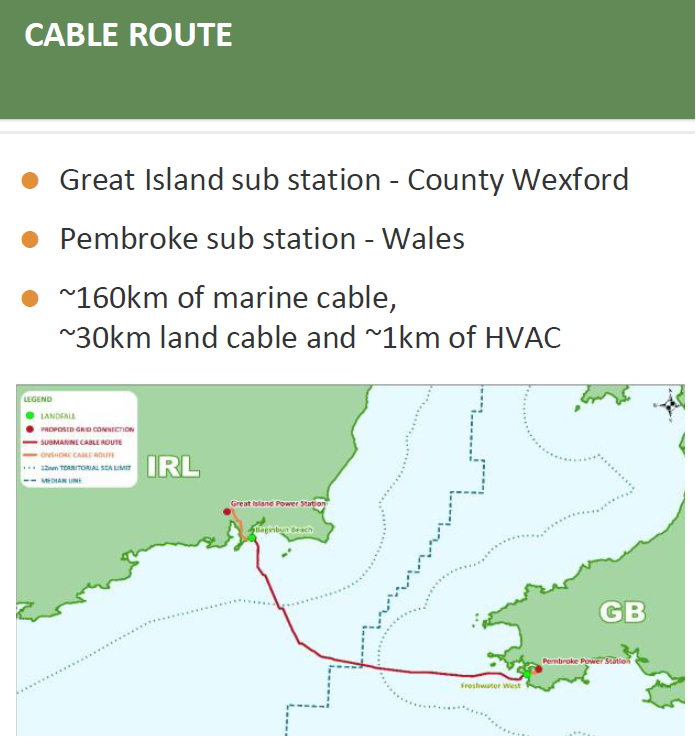 BSC Section Q ‘Balancing Mechanism Activities’ requires that a separate ‘Fuel Type Category’ is defined for each Interconnector. These fuel types are then published on the BMRS platform and reflected within the BSC Code Subsidiary Documents (CSDs) New Electricity Trading Arrangements (NETA) Interface Definition and Design (IDD) Document Part 1 – Interfaces with BSC Parties and their Agents and NETA IDD Part 1 spreadsheet. BMRS/Insights Solution Elexon is currently modernising its technology and building a cloud based solution for its BSC Agents’ systems as part of Elexon Kinnect. As part of the programme, Kinnect Insights Solution (Insights) is being implemented to deliver all report and publication capabilities from the legacy BMRS platform.The Insights Solution will fully replace the legacy BMRS application in May 2024 and fulfil Elexon’s obligation under the BSC to act as the Balancing Mechanism Report Agent (BMRA) by collecting, displaying and providing wholesale market data.BMRS is the primary channel for providing operational data relating to Settlement arrangements in the Great Britain (GB) Electricity Market. It has over 100,000 users and around six million hits daily on its Application Programming Interfaces (APIs). Market participants use the data on the BMRS to inform trading decisions and understand market dynamics. The BMRS receives, stores and publishes data relating to the Interconnectors to GB. Additional Fuel Types In accordance with BSC Section Q, the BSC Panel are required to approve new external Interconnectors as new Fuel Type Categories following any necessary consultation with industry. Separately, a CP is required to gain approval for the BSC CSD amendments and system changes to the BMRS to enable the publication of the Interconnector data through a Fuel Type Category.SolutionProposed solutionA new ‘Fuel Type Category’ will be created for the Greenlink Interconnector and the data will be subsequently published on the Insights Solution. The NETA IDD Part 1 Document and Spreadsheet documentation will require updating with the new Fuel Type Category. This will be designated as INTGRNL.Data submission/receiptNational Grid ESO will need to amend its Balancing Mechanism (BM) Systems and Electricity Balancing System (EBS) to include the relevant new Interconnector data in the flows submitted to the Insights Solution.Elexon will need to amend its flow loaders, which is the coding that reads the flows incoming from National Grid ESO, to include the new Interconnector’s data in BSC Central System databases. Therefore, flow loaders for FUELINST, FUELHH, UOU2T14D, UOU2T52W, UOU2T3YW, FOU2T14D, FOU2T3YW and FOU2T52W (as displayed on the table below) will be modified to recognise the INTGRNL Interconnector Fuel Type. Data publicationThe source files above (Generation by Fuel Type, Generation Forecasts and Interconnector Flows) will be updated to include Greenlink. The Insights Solution fulfils the BMRS/Insights publishing obligations and will make the data available on the website, APIs and the Insights Real-time Information Service (IRIS).Proposer’s rationaleThe Proposer states that this change should be made to allow for the Greenlink Interconnector to participate in the GB electricity market. This CP ensures that market participants will have access to market data for a new Interconnector. Once the BSC Panel approve the new Fuel Type Category, NGESO and Elexon will have an obligation to publish related data from the approved Implementation Date. This CP will allow for this requirement to be met.Proposed redliningAttachment B contains the proposed redlining to the NETA IDD: Part 1 Documentation – Interfaces with BSC Parties and their Agents.The redlining to the NETA IDD Part 1 spreadsheet will be developed in parallel to the BSC Central System changes as part of the implementation phase of this CP. The spreadsheet is updated as part of the design phase, which is initiated following approval. Impacts and CostsBSC Party & Party Agent impacts and costsThe implementation of this CP will require NGESO to send data for the new Greenlink Fuel Type Category to the BMRA. This will subsequently be published on BMRS/Insights, meaning that BMRS/Insights users could be impacted by the provision of additional data.Central impacts and costsCentral impactsChanges are required to Insights to receive data for the new Greenlink Interconnector and subsequently make this available to market participants. The NETA IDD: Part 1 Document and Spreadsheet will be updated with the proposed Fuel Type Category name for the Greenlink Interconnector (INTGRNL). Please note that the NETA IDD: Part 1 Spreadsheet is not being consulted upon as part of this CP consultation. Due to design and development work that must be undertaken before the IDD spreadsheet can be produced, this document will be drafted to reflect the solution as described in the CP, and will be sent for industry consultation as part of a Release Circular prior to the Implementation Date.Impact on BSC Settlement RisksImpact on Market-wide Half Hourly Settlement (MHHS)Central costsThe central implementation costs for this CP is estimated at approximately £65k. This includes the costs to amend the Insights Solution and to implement the changes to the IDD documentation.Implementation ApproachRecommended Implementation DateThis CP is proposed for implementation on 1 August 2024 as a non-Standard BSC Release. This will ensure that the reporting changes are made prior to the Greenlink Interconnector becoming commercially operational by mid-September 2024.Initial Committee ViewsISG’s initial viewsCP1593 was presented to the ISG at its meeting on 6 February 2024 (ISG274/01). The ISG noted the proposed progression timetable for CP1593 and one member expressed desire for increased efficiency with interconnector fuel types in future. The ISG did not have any comments on CP1593 or additional questions for inclusion in the CP Consultation.Industry ViewsWe did not receive any responses to the CP Consultation running from 12 February 2024 – 08 March 2024. This is a standard change with limited impacts so we would assume that industry interest is minimal. RecommendationsCP1593 will be presented to the ISG on 2 April 2024 to seek feedback prior to presenting to the BSC Panel for decision on 11 April 2024. We invite the ISG to: NOTE that CP1593 will also be presented for decision to the Panel on 11 April 2024. We invite the BSC Panel to:APPROVE the proposed changes to the NETA IDD Document for CP1593; and APPROVE CP1593 for implementation on 1 August 2024 as part of a non-standard release. APPROVE the Greenlink Interconnector as a Fuel Type Category under paragraph 6.1.18 (l) of Section Q of the BSC effective from 1 August 2024.Flow Type IDFlow DescriptionReceipt Frequency FUELINSTInstantaneous Generation by Fuel TypeEvery 2 minutes FUELHHHalf-Hourly Generation by Fuel TypeEvery 30 minutesFOU2T14DNational Output Usable by Fuel Type, 2-14 days aheadDailyFOU2T3YWNational Output Usable by Fuel Type, 2-156 weeks aheadHourlyFOU2T52WNational Output Usable by Fuel Type, 2-52 weeks aheadHourlyUOU2T14DNational Output Usable by BM Unit and Fuel Type, 2-14 days aheadDailyUOU2T52WNational Output Usable by BM Unit and Fuel Type, 2-52 weeks aheadOnce a weekUOU2T3YWNational Output Usable by BM Unit and Fuel Type, 2-156 weeks aheadHourlyBSC Party & Party Agent ImpactsBSC Party & Party Agent ImpactsBSC Party/Party AgentImpactNGESOLow - NGESO will be required to send data for the new Greenlink Fuel Type CategoryBMRS/Insights UsersLow - Market participants consuming the data from BMRS/Insights will need to be aware of the addition of a new Interconnector Fuel Type CategoryCentral ImpactsCentral ImpactsDocument ImpactsSystem ImpactsNETA IDD Part 1 Document NETA Interface Definition and Design (IDD) Part 1 SpreadsheetInsights SolutionImpact on BSC Settlement RisksNo impacts on the BSC Settlement Risks have been identified.Impact on MHHSNo impacts on MHHS have been identified.